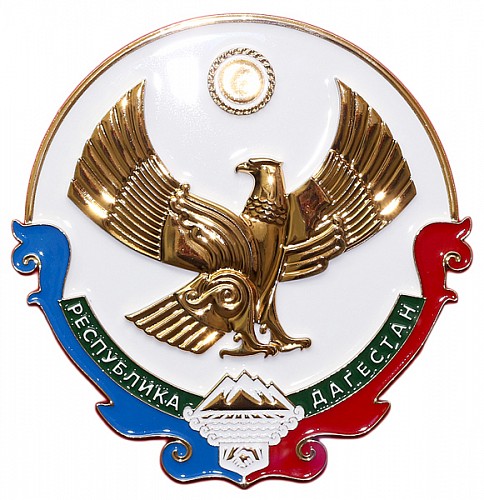                                           АДМИНИСТРАЦИЯ                               МУНИЦИПАЛЬНОГО РАЙОНА                                  «ГЕРГЕБИЛЬСКИЙ РАЙОН»368250, ул. Наиба Идриса, д.№ 7,с. Гергебиль, Гергебильского района, Республики Дагестантел.: (87255) 23-2-01, факс: 23-2-46,e-mail:mogergebil@yandex.ru, www.гергебиль.рф________________________________________________________________________________ПОСТАНОВЛЕНИЕОБ УТВЕРЖДЕНИИ ПРИМЕРНЫХ ФОРМ ДОГОВОРОВ В ОТНОШЕНИИЗЕМЕЛЬНЫХ УЧАСТКОВ, НАХОДЯЩИХСЯ В МУНИЦИПАЛЬНОЙСОБСТВЕННОСТИ МР «ГЕРГЕБИЛЬСКИЙ РАЙОН» РЕСПУБЛИКИ ДАГЕСТАНВ соответствии с подпунктами "а" - "д" пункта 3 постановления Правительства Республики Дагестан от 7 августа 2018 г. N 111 "О мерах по повышению эффективности управления земельными ресурсами Республики Дагестан" (интернет-портал правовой информации (http://www.pravo.gov.ru), 2018, 8 августа, N 0500201808080005) Администрация МР «Гергебильский район» постановляет:Утвердить примерные формы:договора аренды земельного участка, находящегося в муниципальной собственности МР «Гергебильский район» Республики Дагестан (далее - земельный участок) (приложение N 1 к настоящему постановлению);договора безвозмездного пользования земельным участком, находящимся в муниципальной собственности МР «Гергебильский район» Республики Дагестан (приложение N 2 к настоящему постановлению);договора о предоставлении земельного участка, находящегося в муниципальной собственности МР «Гергебильский район» Республики Дагестан, в собственность бесплатно (приложение N 3 к настоящему постановлению);договора купли-продажи земельного участка, находящегося в муниципальной собственности МР «Гергебильский район» Республики Дагестан (приложение N 4 к настоящему постановлению);договора мены земельного участка, находящегося в муниципальной собственности МР «Гергебильский район» Республики Дагестан (приложение N 5 к настоящему постановлению).       Опубликовать настоящее постановление на официальном сайте администрации МР «Гергебильский район»Контроль за исполнением настоящего постановления возложить на заместителя главы администрации МР «Гергебильский район»  Абдулкеримова М. А.Глава МР «Гергебильский район»						М. М. Тагиров№01-03/35                                                                                                                  «31» марта 2021 г.